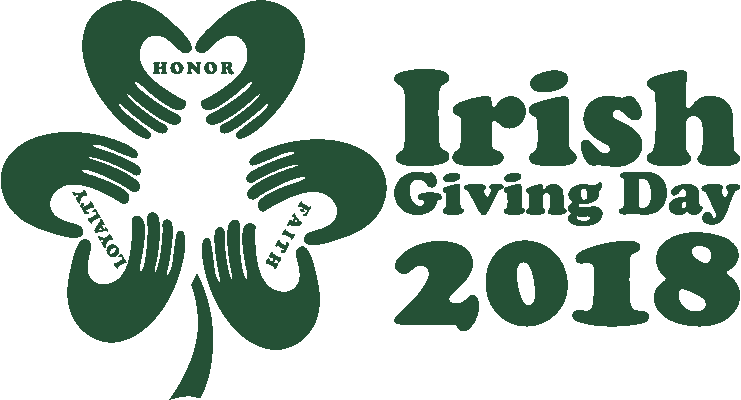 IRISH GIVING DAY – SHIRT ORDER FORMDUE BY THURSDAY, FEBRUARY 22, 2018NAME: _____________________________________ HR ___________CHOOSE A SIZE (CIRCLE ONE)S			M			L			XL			XXLDO NOT DETACH!NAME: ____________________________________ HR ____________CHOOSE A SIZE (CIRCLE THE SAME AS ABOVE)S			M			L			XL			XXL